HELLIGDAGSERKLÆRING 2019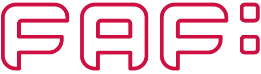 Undertegnede medlem af FAF anmoder om udbetaling for følgende skæve helligdage fra FAFs Helligdagsforening:MEDLEMSOPLYSNINGER:OPLYSNINGER OM ARBEJDSFORHOLD:Jeg erklærer, at jeg på ovennævnte skæve helligdag(e) ikke har været sygemeldt eller haft lønnet arbejde og at ovenstående er 
rigtigt besvaretFAF-Medlem:Dato & Underskrift    Attestationer:    Talsmand: 			 			Dato & Underskrift    Filmproducent:	 		 			Dato & Underskrift     BEMÆRK at udbetaling af helligdagspenge er betinget af, at følgende dokumentation er vedlagt i kopi (sæt kryds):UGE011616172022232452525201DAG01.
jan.18.
april19.
april22.
april17.
maj30.
maj05.
juni10.
juni.24.
dec.25.
dec.26.
dec.31.
dec.kryds afFAF medlemsnr.:CPR-nr.:Telefonnr.:Navn:Navn:Navn:Adresse:Adresse:Adresse:E-mail:E-mail:E-mail:Bank:Reg.nr.:Kontonr.:Arbejdsgivers navn og adresse:Arbejdsgivers navn og adresse:Arbejdsgivers navn og adresse:Produktionens arbejdstitel:Produktionens arbejdstitel:Produktionens arbejdstitel:Kontraktlig arbejdsperiode:Kontraktlig arbejdsperiode:Kontraktlig arbejdsperiode:Første arbejdsdag:Sidste arbejdsdag:Forventet arbejdsindtægt i perioden (skal oplyses) kr.:Løn/ugesedlerLøn/ugesedlerSpillefilmkontraktSkattekort